		EESTI ELEKTROENERGEETIKA SELTS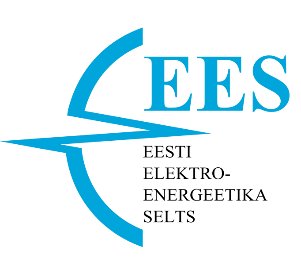 ANKEET-AVALDUSISIKUANDMED:  Perekonnanimi:Eesnimi:Sünniaeg:	Elukoha aadress:   Telefon:E-mail:HARIDUS: (kõrgkool (eriala, mida omandatakse) ja olulisem täiendõpe)Erialase töökogemuse korral lisada töökoht, ametinimetus ja töötamise aastad:Soovin astuda Eesti Elektroenergeetika Seltsi noorliikmeks ja osaleda EEES-i tegevustes.Kuupäev:Allkiri:Juhatuse otsus:Kuupäev:Allkiri:ÕppeasutusErialaOmandamise aastad